ПРОТОКОЛзаседания Общественного совета по независимой оценке качества
условий оказания медицинских услуг при Министерстве
здравоохранения Республике Марий Эл№3«12» октября 2023 г.Председатель Общественного совета:Член Общественной палаты Республики Марий Эл - Жубрин Алексей Анатольевич Секретарь Общественного совета:Член Общественной палаты Республики Марий Эл - Фоминых Ирина АлексеевнаЧлены Общественного совета:Член Общественной палаты Республики Марий Эл	-	Винокуров Михаил АнаньевичЧлен Общественной палаты Республики Марий Эл	-	Замков Сергей АлександровичЧлен Общественной палаты Республики Марий Эл	-	Салимгареев Фанус РифгатовичПрисутствовали:И.о. министра Министерства здравоохраненияРеспублики Марий Эл	- Бастракова Татьяна АлександровнаСоветник отдела лечебно-профилактической	                - Сафронов Андрей	 Олеговичпомощи и лицензирования Министерства здравоохранения Республики Марий ЭлГлавный специалист-эксперт отдела лечебно-	-	 Красилова Лариса Викторовнапрофилактической помощи и лицензирования Министерства здравоохранения Республики Марий ЭлОтчет о выполненных работах по сбору и обобщению информациио качестве условий оказания услуг медицинскими организациями,
расположенными на территории Республики Марий Эл, при проведении
независимой оценки качества условий оказания услуг данными
организациями в 2023 году.(Жубрин А.А., Фоминых И.А., Винокуров М.А.,Замков С.А., Салимгареев Ф.Р.)Выступила главный специалист-эксперт отдела лечебнопрофилактической помощи и лицензирования Министерства здравоохранения Республики Марий Эл Красилова Л.В.Принята к сведению информация Красиловой Л.В. об итогах проведения независимого исследования по сбору и обобщению информации о качестве оказания услуг медицинскими организациями, расположенными на территории Республики Марий Эл, за 2023 год (далее - независимая оценка).С учетом полученной информации на Общественном совете решили: разместить на официальном сайте Министерства здравоохранения Республики Марий Эл на Портале независимой оценки качества условий оказания услуг медицинскими организациями и на сайте www.bus.gov.ru в информационно-телекоммуникационной сети «Интернет» итоги о проведенной работе независимой оценки в 2023 году (отв. Красилова Л.В.).Отчет оператора Общества с ограниченной ответственностью «Перспектива-Н» содержит сведения об итогах проведения работ по сбору и обобщению информации о качестве условий оказания услуг медицинскими организациями Республики Марий Эл в 2023 году.Сбор и обобщение информации о качестве условий оказания услуг проведен в целях проведения независимой оценки качества условий оказания услуг медицинскими организациями в текущем году. Работа выполнена строго в соответствии с Техническим заданием к Договору, методология и инструментарий проведения работ согласованы с Заказчиком. Исполнитель выполнил обязательства по оказанию услуги в полном объеме.Независимая оценка качества условий оказания услуг медицинскими организациями является одной из форм общественного контроля и проводится в целях представления гражданам информации о качестве условий оказания услуг медицинскими организациями, а также в целях повышения качества их деятельности.Целью выявления и обобщения мнения граждан о качестве условий оказания услуг медицинскими организациями является получение данных о качестве условий оказания услуг на основе мнения граждан об удовлетворенности условиями оказания услуг, которые оказывают медицинские организации.Сбор и обобщение информации о качестве условий оказания услуг медицинскими организациями Республики Марий Эл в 2023 году проведены в отношении 12 медицинских организаций.Полученные оценки качества условий оказания услуг являются достаточно высокими (диапазон полученных итоговых оценок варьируется от 81 до 97 баллов, максимальная оценка 100 баллов), все обследуемые организации получили оценку высокого уровня.Средний итоговый показатель по всем медицинским организациям составил 90 баллов из 100 возможных, что также соответствует высокому уровню.Реализация регионального проекта «Разработка и реализация программы системной поддержки и повышения качества жизни граждан пожилого возраста «Старшее поколение» Республики Марий Эл».(Жубрин А.А., Фоминых И.А., Винокуров М.А.,Замков С.А., Салимгареев Ф.Р.)Выступил советник отдела лечебно-профилактической помощи и лицензирования Министерства здравоохранения Республики Марий Эл Сафронов А.О.Заслушали советника отдела лечебно-профилактической помощи и лицензирования Министерства здравоохранения Республики Марий Эл Сафронова А.О. по вопросу реализации регионального проекта «Разработка и реализация программы системной поддержки и повышения качества жизни граждан пожилого возраста «Старшее поколение» Республики Марий Эл».Решили принять к сведению информацию по вопросу реализации регионального проекта «Разработка и реализация программы системной поддержки и повышения качества жизни граждан пожилого возраста «Старшее поколение» Республики Марий Эл».Результаты голосованияРеализация региональной программы «Оптимальная для восстановления здоровья медицинская реабилитация в Республике Марий Эл».(Жубрин А.А., Фоминых И.А., Винокуров М.А.,Замков С.А., Салимгареев Ф.Р.)Выступил советник отдела лечебно-профилактической помощи и лицензирования Министерства здравоохранения Республики Марий Эл Сафронов А.О.Заслушали советника отдела лечебно-профилактической помощи и лицензирования Министерства здравоохранения Республики Марий Эл Сафронова А.О. по вопросу реализация региональной программы «Оптимальная для восстановления здоровья медицинская реабилитация в Республике Марий Эл».Решили принять к сведению информацию по вопросу реализациярегиональной программы «Оптимальная для восстановления здоровья медицинская реабилитация в Республике Марий Эл».Результаты голосованияРазное.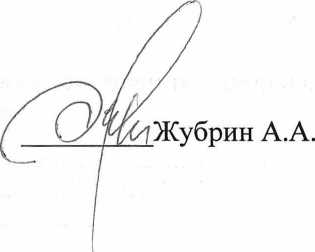 Председатель Общественного совета Министерства здравоохранения Республики Марий ЭлКоличество голосовза5против0воздержался0Количество голосовза5против0воздержался0